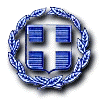 ΕΛΛΗΝΙΚΗ ΔΗΜΟΚΡΑΤΙΑΝΟΜΟΣ ΜΑΓΝΗΣΙΑΣΔΗΜΟΣ: ΖΑΓΟΡΑΣ ΜΟΥΡΕΣΙΟΥ---------Ταχ. Δ/νση: Ζαγορά, ΜαγνησίαςΓραφείο Κίνησης                                            ΠΛΗΡΟΦΟΡΙΕΣ: Μπόλης Ιωάννης	Tηλ.  24263-50104FAX 24260 - 23128ΤΚ 37001   Email: mpolisg.dim.z.m@gmail.com                                              	 -------ΠΡΟΣΚΛΗΣΗΤΕΧΝΙΚΗ ΕΚΘΕΣΗΑ./ΤΕΧΝΙΚΗ ΕΚΘΕΣΗ & ΠΡΟΔΙΑΓΡΑΦΕΣΗ παρούσα τεχνική έκθεση αφόρα την ασφάλιση των οχημάτων και μηχανημάτων έργου του Δήμου Ζαγοράς Μουρεσίου, που αναφέρονται στον πίνακα του ενδεικτικού προϋπολογισμού.Οι ελάχιστες ασφαλιστικές καλύψεις ανά κατηγορία αναφέρονται στο άρθρο 3 της ειδικής συγγραφής υποχρεώσεων.Η ασφάλιση των παραπάνω οχημάτων και μηχανημάτων έργου θα είναι διάρκειας 12 (δώδεκα) μηνών. Εξαίρεση θα αποτελέσουν τα εκχιονιστικά μηχανημάτα με αρ. κυκλ. ΜΕ 98297 και ΜΕ 86158 που θα ασφαλιστούν για την περίοδο από 15 Νοεμβρίου 2019 έως 15 Μαρτίου 2020 (4 μήνες) και το σάρωθρο με αρ. κυκλ. ΜΕ 120009 για την περίοδο από 20 Απριλίου έως 20 Οκτωβρίου 2019 (6 μήνες). Το όχημα ΚΗΗ 2970 θα πρέπει να ασφαλιστεί με μικτή ασφάλιση.Η δαπάνη για την ασφάλιση των οχημάτων  - μηχανημάτων ανέρχεται στο ποσό των  8.208,00 € και είναι εγγεγραμμένη στον προϋπολογισμό του έτους 2019 και στους ΚΑ 10-6253.01, 20-6253.01, 25-6253.01 και 30-6252.01.ΠΙΝΑΚΑΣ ΟΧΗΜΑΤΩΝΓΕΝΙΚΗ ΣΥΓΓΡΑΦΗ ΥΠΟΧΡΕΩΣΕΩΝΆρθρο 1ο : Αντικείμενο Παροχής ΥπηρεσίαςΜε την παρούσα προβλέπεται η ασφάλιση οχημάτων και μηχανημάτων του Δήμου Ζαγοράς - Μουρεσίου.Άρθρο 2ο : Ισχύουσες διατάξειςΟι εργασίες θα γίνουν σύμφωνα με τις διατάξεις:1.Τις διατάξεις του άρθρου 273, παρ.1 και του άρθρου 209 παρ. 5 του Νέου Δημοτικού και Κοινοτικού Κώδικα, Ν. 3463/06.2.Του Ν. 4013/2011 (ΦΕΚ Α’ 204) «Σύσταση ενιαίας Ανεξάρτητης Αρχής Δημοσίων Συμβάσεων και Κεντρικού Ηλεκτρονικού Μητρώου Δημοσίων Συμβάσεων…» όπως τροποποιήθηκε και ισχύει 3.Του Ν. 3861/2010 (ΦΕΚ Α’ 112) «Ενίσχυση της διαφάνειας με την υποχρεωτική ανάρτηση νόμων και πράξεων των κυβερνητικών, διοικητικών και αυτοδιοικητικών οργάνων στο διαδίκτυο "Πρόγραμμα Διαύγεια" και άλλες διατάξεις.4.Των διατάξεων  του Ν. 2859/2000 (ΦΕΚ Α’ 248)  «Κύρωση Κώδικα Φόρου Προστιθέμενης Αξίας» 5.Τον Ν. 4412/2016 (ΦΕΚ 147/08.08.2016 τεύχος Α’): Δημόσιες Συμβάσεις Έργων, Προμηθειών και Υπηρεσιών (προσαρμογή στις Οδηγίες 2014/24/ΕΕ και 2014/25/ΕΕ)."6.Οι σε εκτέλεση των ανωτέρω διατάξεων εκδοθείσες κανονιστικές πράξεις (εφόσον δεν περιλαμβάνονται στην κωδικοποίηση), καθώς και λοιπές διατάξεις που αναφέρονται ρητά ή απορρέουν από τα οριζόμενα στα συμβατικά τεύχη της παρούσας εργολαβίας και γενικότερα κάθε διάταξη (Νόμος, Π.Δ., Υ.Α.) και ερμηνευτική εγκύκλιος που διέπει την ανάθεση και εκτέλεση του έργου της παρούσας σύμβασης, έστω και αν δεν αναφέρονται ρητά παραπάνω.Άρθρο 3ο : Τεχνικές Προδιαγραφές Η ασφαλιστική κάλυψη ανά κατηγορία θα περιλαμβάνει τα παρακάτω , ως ελάχιστες απαιτήσεις:Για Επιβατικά Ι.Χ. Α. Για το υπ’ αριθμόν ΚΗΙ 46151. Αστική ευθύνη προς τρίτους : σωματικές βλάβες – 1.220.000€                                               υλικές ζημιές - 1.220.000€2. Ασφάλιση τροχαίου ατυχήματος (οδηγού)3. Ολοκληρωμένη οδική βοήθεια4. Ζημιές από ανασφάλιστο όχημα5. Θραύση υάλωνΒ. Για το υπ’ αριθμόν ΚΗΗ 2970Όλα τα ανωτέρω που περιλαμβάνονται στη κατηγορία Α, καθώς και κάλυψηιδίων ζημιών για την αξία των 5.500€Για φορτηγά1. Αστική ευθύνη προς τρίτους : σωματικές βλάβες – 1.220.000€                                               υλικές ζημιές - 1.220.000€2. Ζημιές από ανασφάλιστο όχημα3. Ολοκληρωμένη οδική βοήθεια4. Θραύση υάλων για τα εξής (ΚΗΥ 9202, ΚΗΗ 3148, ΚΗΗ 2955, ΚΗΙ 4530, ΚΗΟ 9363 & ΚΗΟ 9419)Για Μηχανήματα ΈργουΑ. Για τα υπ’ αριθμόν ΜΕ 98298, ΜΕ 98297, ΜΕ 44459, ΜΕ 86158,  ΜΕ 44234, ΜΕ1200091.  Αστική ευθύνη προς τρίτους : σωματικές βλάβες – 1.220.000€                                                υλικές ζημιές - 1.220.000€2. Αστική ευθύνη εργαλείου – 100.000€Για Απορριμματοφόρα1. Αστική ευθύνη προς τρίτους : σωματικές βλάβες – 1.220.000€                                               υλικές ζημιές - 1.220.000€2. Ζημιές από ανασφάλιστο όχημαΣτο ΚΗΗ 6056 επιπλέον οδική βοήθεια βαρέων οχημάτων.Υποσημείωση: Δεν θα προτιμηθούν εταιρείες οι οποίες είναι ελεύθερες παροχής υπηρεσιών (ΕΠΥ) και εταιρείες οι οποίες είναι εκτός του συστήματος του Φιλικού Διακανονισμού.Άρθρο 4ο : Διάρκεια Ασφάλισης Η διάρκεια της ασφαλιστικής κάλυψης όλων των οχημάτων και μηχανημάτων έργου θα είναι δωδεκάμηνη από την ημερομηνία ασφάλισης και ως ημερομηνία έναρξης ασφάλισης θα οριστεί η ημερομηνία λήξεως του προηγούμενου ασφαλιστηρίου, με εξαίρεση τα εκχιονιστικά μηχανημάτα με αρ. κυκλ. ΜΕ 98297 και ΜΕ 86158 που θα ασφαλιστούν για την περίοδο από 15 Νοεμβρίου 2019 έως 15 Μαρτίου 2020 (4 μήνες) και το σάρωθρο με αρ. κυκλ. ΜΕ 120009 για την περίοδο από 20 Απριλίου έως 20 Οκτωβρίου 2019 (6 μήνες).Άρθρο 5ο : Υποχρεώσεις του εντολέαΟ Δήμος οφείλει μέσω των υπηρεσιών του να πληρώσει το συμφωνημένο τίμημα εντός 30 ημερών.Άρθρο 6ο : Ανωτέρα βίαΩς ανωτέρα βία θεωρείται κάθε απρόβλεπτο και τυχαίο γεγονός που είναι αδύνατο να προβλεφθεί έστω και εάν για την πρόβλεψη και αποτροπή της επέλευσης του καταβλήθηκε υπερβολική επιμέλεια και επιδείχθηκε η ανάλογη σύνεση. Ενδεικτικά γεγονότα ανωτέρας βίας είναι : εξαιρετικά και απρόβλεπτα φυσικά γεγονότα, πυρκαγιά που οφείλεται σε φυσικό γεγονός ή σε περιστάσεις για τις οποίες ο εντολοδόχος ή ο εντολέας είναι ανυπαίτιοι, αιφνιδιαστική απεργία προσωπικού, πόλεμος, ατύχημα, αιφνίδια ασθένεια του προσωπικού του εντολοδόχου κ.α. στην περίπτωση κατά την οποία υπάρξει λόγος ανωτέρας βίας ο εντολοδόχος οφείλει να ειδοποιήσει αμελλητί τον εντολέα και να καταβάλει κάθε δυνατή προσπάθεια σε συνεργασία με το άλλο μέρος για να υπερβεί τις συνέπειες και τα προβλήματα που ανέκυψαν λόγω της ανωτέρας βίας.Ο όρος περί ανωτέρας βίας εφαρμόζεται ανάλογα και για τον εντολέα προσαρμοζόμενος ανάλογα.Άρθρο 7ο : Αναθεώρηση τιμώνΟι τιμές δεν υπόκεινται σε καμία αναθεώρηση για οποιονδήποτε λόγο ή αιτία, αλλά παραμένουν σταθερές και αμετάβλητες.Άρθρο 8ο : Τρόπος πληρωμήςΓια την παροχή των παραπάνω υπηρεσιών η αμοιβή του εντολοδόχου καθορίζεται σε 8.208,00 ευρώ.Στο ποσό της αμοιβής συμπεριλαμβάνονται οι βαρύνοντες τον εντολοδόχο φόροι και βάρη. Η αμοιβή δεν υπόκειται σε καμία αναθεώρηση για οποιοδήποτε λόγο και αιτία και παραμένει σταθερή και αμετάβλητη καθ' όλη την διάρκεια ισχύος της εντολής.Άρθρο 9ο : Φόροι, τέλη, κρατήσειςΟ εντολοδόχος σύμφωνα με τις ισχύουσες διατάξεις βαρύνεται με όλους ανεξαιρέτως τους φόρους, τέλη, δασμούς και εισφορές υπέρ του δημοσίου, δήμων και κοινοτήτων ή τρίτων που ισχύουν σύμφωνα με την κείμενη νομοθεσία.Άρθρο 10ο : Επίλυση διαφορώνΟι διαφορές που θα εμφανισθούν κατά την εφαρμογή της σύμβασης, επιλύονται σύμφωνα με τις ισχύουσες διατάξεις.Β/. Ενδεικτικός ΠροϋπολογισμόςΟ ενδεικτικός προϋπολογισμός ανά όχημα παρουσιάζεται στον παρακάτω πίνακα:Προς απόδειξη της μη συνδρομής των λόγων αποκλεισμού από διαδικασίες σύναψης δημοσίων συμβάσεων των παρ.1 και 2 του άρθρου 73 του Ν.4412/2016, παρακαλούμε, μαζί με την προσφορά σας, να μας αποστείλετε τα παρακάτω δικαιολογητικά:α. Απόσπασμα ποινικού μητρώου. Η υποχρέωση αφορά ιδίως: αα) στις περιπτώσεις εταιρειών περιορισμένης ευθύνης (Ε.Π.Ε.) και προσωπικών εταιρειών (Ο.Ε. και Ε.Ε.), τους διαχειριστές, ββ) στις περιπτώσεις ανωνύμων εταιρειών (Α.Ε.), τον Διευθύνοντα Σύμβουλο, καθώς και όλα τα μέλη του Διοικητικού Συμβουλίου.β. Φορολογική ενημερότηταγ. Ασφαλιστική ενημερότητα (άρθρο 80 παρ.2 του Ν.4412/2016)δ. Εφόσον πρόκειται για  νομικό πρόσωπο, αποδεικτικά έγγραφα νομιμοποίησης του νομικού προσώπου (άρθρο 93 του Ν.4412/2016) Παρακαλούμε, να μας αποστείλετε σχετική προσφορά μέχρι και στις 18.04.2019 και ώρα 11:00 π.μ.Σύμφωνα με το άρθρο 2, παρ. 1, εδ. 31 του ν. 4412/2016, ως απευθείας ανάθεση νοείται η διαδικασία ανάθεσης χωρίς εκ των προτέρων δημοσιότητα, στο πλαίσιο της οποίας οι αναθέτουσες αρχές/αναθέτοντες φορείς αναθέτουν σύμβαση στο φορέα της επιλογής τους, κατόπιν έρευνας αγοράς και διαβούλευσης με έναν ή περισσότερους οικονομικούς φορείς. Συνεπώς, οι αναθέτουσες αρχές/αναθέτοντες φορείς έχουν την ευχέρεια να απευθύνονται σε συγκεκριμένους οικονομικές φορείς της επιλογής τους. Περαιτέρω, η ευχέρεια αυτή δεν αποκλείει την πιθανότητα άλλος  οικονομικός φορέας να υποβάλει προσφορά στο πλαίσιο της διαδικασίας της απευθείας ανάθεσης. Στην περίπτωση αυτή, η αναθέτουσα αρχή/αναθέτων φορέας θα πρέπει να εξετάσει και την εν λόγω προσφορά.Για το Γραφείο ΚίνησηςΟ Αρμόδιος Υπάλληλος ΜΠΟΛΗΣ ΙΩΑΝΝΗΣ	Α/ΑΑριθμός Κυκλοφορίας ΟχήματοςΚατηγορία οχήματος1ΚΗΙ 4615Επιβατικό2KHH 2970Επιβατικό 3ΚΗΗ 6051Φορτηγό μη ανατρεπόμενο4ΚΗΗ 6054Φορτηγό μη ανατρεπόμενο5KHY 9202Φορτηγό μη ανατρεπόμενο6ΚΗΗ 3148Φορτηγό VAN7KHH 2955Φορτηγό μη ανατρεπόμενο8KHI 4530Φορτηγό μη ανατρεπόμενο9ME 98298Εκσκαφέας - Φορτωτής 10ΜΕ 98297Εκχιονιστικό μηχάνημα11ME 44459Εκσκαφέας - Φορτωτής12KHY 9246Απορριμματοφόρο13KHH 3036Απορριμματοφόρο14KHY 9285Απορριμματοφόρο15KHH 3104Απορριμματοφόρο16KHH 3033Απορριμματοφόρο17KHH 3004Φορτηγό ανατρεπόμενο18KHO 9363Φορτηγό μη ανατρεπόμενο19KHO 9384Φορτηγό ανατρεπόμενο20KHO 9419Φορτηγό μη ανατρεπόμενο21KHI 8492Απορριμματοφόρο22BOX 2483Φορτηγό μη ανατρεπόμενο23ΜΕ 86158Εκχιονιστικό μηχάνημα24ΜΕ 44234Εκσκαφέας - Φορτωτής25ΚΗΗ 6056Απορριμματοφόρο26KHY 9250Απορριμματοφόρο27KHY 9252Απορριμματοφόρο28ΜΕ 120009ΣάρωθροΑ/ΑΑριθμός Κυκλοφορίας ΟχήματοςΤιμή Ασφάλισης Ανά Όχημα1ΚΗΙ 4615253,002KHH 2970295,003ΚΗΗ 6051335,004ΚΗΗ 6054320,005KHY 9202335,006ΚΗΗ 3148335,007KHH 2955335,008KHI 4530335,009ME 98298231,0010ΜΕ 9829792,0011ME 44459231,0012KHY 9246292,0013KHH 3036388,0014KHY 9285388,0015KHH 3104265,0016KHH 3033265,0017KHH 3004305,0018KHO 9363320,0019KHO 9384445,0020KHO 9419335,0021KHI 8492295,0022BOX 2483285,0023ΜΕ 8615892,0024ΜΕ 44234231,0025ΚΗΗ 6056475,0026KHY 9250292,0027KHY 9252292,0028ΜΕ 120009146,00ΣΥΝΟΛΟΣΥΝΟΛΟ8.208,00